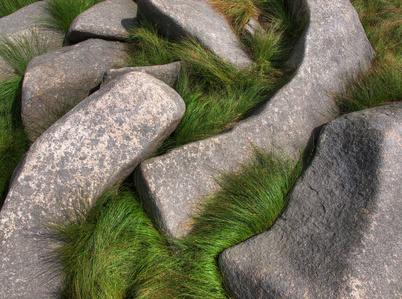 Test: Welcher Konfliktlösungstyp bin ich?Bitte in jeder Rubrik die Aussage ankreuzen, die Ihr Verhalten in aktuellen Konfliktsituationen am besten wiederspiegelt. Bitte überprüfen Sie Ihre Antwort daraufhin, ob sie tatsächlich Ihren gegenwärtigen Status wiedergibt oder ob sie eher eine Wunschvorstellung ist!1. Was würden Ihre Freunde oder Ihre Familie am ehesten über Sie sagen?Ich setze mich für Fairness ein. (d)Ich lasse mich leicht von anderen zu etwas überreden. (b)Ich trete stark für meine Positionein. (a)Ich liebe den Ausgleich und bin ein Freund von Kompromissen. (c)2. Zuhause …… habe ich die Hosen an. (a)… brauche ich Harmonie und gehe Streitereien lieber aus dem Weg. (b)… geben wir alle bei Unstimmigkeiten ein bisschen nach. (c)… diskutiere ich gerne so lange, bis wir eine Lösung haben, die für alle passt. (d)3. In der Firma …… handle ich nach dem Prinzip: Leben und leben lassen. (c)… habe ich wenig Problem, mich den Gegebenheiten anzupassen. (b)… setze ich mich stets für gute Lösungen im Team ein. (d)… gelingt es mir meist, meine Vorstellungen umzusetzen. (a)4. Was liegt Ihnen am meisten am Herzen?Ich will eine Win-win-Situation schaffen. (d)Ich möchte möglichst meine Interessen durchsetzen. (a)Ich möchte eine schnelle, aber faire Lösung. (c)Ich will jedenfalls keinen Streit. (b)5. Meinungen haben/sagen: Ich habe zu allem eine klare Meinung und äußere sie. (a)Ich vertrete meine Meinung, interessiere mich aber auch für andere Meinungen und höre aufmerksam zu. (d)Ich suche bei unterschiedlichen Meinungen eine ausgleichende Position. (c)Ich behalte meine Meinung meist für mich. (b)6. Im Streit …… fühle ich mich anderen oft unterlegen. (b)… fühle ich mich mit anderen meist gleichwertig. (c)… fühle ich mich anderen oft überlegen. (a)… verliere ich nie den Respekt vor mir und den anderen. (d)7. Eine Kollegin und Sie möchten in den Pfingstferien in Urlaub gehen. Es kann aber nur eine freinehmen. Ich kämpfe so lange um meinen Urlaub, bis sie aufgibt. (a)Ich gebe eher nach und lasse sie in Urlaub gehen. (b)Ich bemühe ich mich um eine einvernehmliche Lösung. (d)Ich schlage vor, dass jede von uns nur 1 Woche Urlaub nimmt. (c)8. Sie befinden sich in einer kontroversen Diskussion mit Kollegen. Ich hasse solche Auseinandersetzungen und halte mich zurück. (b)Ich suche nach einem gangbaren Weg, dass keiner sein Gesicht verliert (c)Ich will die anderen unbedingt von meiner Meinung überzeugen. (a)Ich bemühe mich die verschiedenen Meinungen zu verstehen. (d)9. Sie erfahren, dass sich ein Kollege hinter Ihrem Rücken beim Chef beschwert hat. Ich bitte ihn, mir eine Chance zur Veränderung zu geben, wenn er sich über mich ärgert. (c)Ich ärgere mich sehr über ihn, lasse die Sache aber auf sich beruhen. (b)Ich fordere ihn auf, seine Kritik in Zukunft direkt mit mir zu besprechen. (a)Ich zeige ihm meinen Ärger, versuche aber seine Beweggründe zu verstehen und suche mit ihm nach einer besseren Lösung für zukünftige Situationen. (d)10. Sie möchten mit ein paar Freunden ins Kino gehen. Es stellt sich heraus, dass es ganz verschiedene Filmvorlieben gibt. Wir werden vermutlich in meinen Film gehen oder die Kollegen gehen ohne mich (a)Ich bin flexibel, ich gehe auch in einen anderen Film, wenn er nicht völlig doof ist. (b)Da müssen wir mal sehen, wie wir das miteinander in Einklang bekommen. (d)Da muss jeder bereit sein, Kompromisse zu machen – der Film ist ja nur Mittel zum Zweck, mal wieder etwas gemeinsames zu machen . (c)11. Sie ziehen mit Ihren Teamkollegen in ein Großraumbüro. Es gibt zwei allseits begehrte Sitzplätze.Ich stimme für einen fairen Verteilungsprozess. (d)Es können nur zwei gewinnen – mal sehen, wie ich mich positioniere … (c)Ich will auf jeden Fall einen davon. (a)Über so etwas Albernes streite ich mich nicht. (b)12. Bei gemeinsamen Aktionen mit Freunden …… lasse ich mich gerne von den Ideen der anderen leiten. (b)… sollte für jeden Geschmack etwas dabei sein. (d)… nehme ich das eher selbst in die Hand (a)… ist mir relativ egal, was wir konkret machen -  Hauptsache gemeinsam. (c)